РЕШЕНИЕРассмотрев проект решения о внесении изменений в Решение Городской Думы Петропавловск-Камчатского городского округа от 28.04.2014 № 217-нд                «О порядке принятия решений о создании, реорганизации и ликвидации муниципальных предприятий в Петропавловск-Камчатском городском округе», внесенный Главой администрации Петропавловск-Камчатского городского округа Зайцевым Д. В., руководствуясь статьей 28 Устава Петропавловск-Камчатского городского округа, Городская Дума Петропавловск-Камчатского городского округаРЕШИЛА:1. Принять Решение о внесении изменений в Решение Городской Думы Петропавловск-Камчатского городского округа от 28.04.2014 № 217-нд                         «О порядке принятия решений о создании, реорганизации и ликвидации муниципальных предприятий в Петропавловск-Камчатском городском округе».2. Направить принятое Решение Главе Петропавловск-Камчатского городского округа для подписания и обнародования. РЕШЕНИЕот 26.04.2016 № 413-ндО  внесении изменений в Решение Городской Думы Петропавловск-Камчатского городского округа от 28.04.2014 № 217-нд «О порядке принятия решений о создании, реорганизации и ликвидации муниципальных предприятий в Петропавловск-Камчатском городском округе»Принято Городской Думой Петропавловск-Камчатского городского округа(решение от 20.04.2016 № 936-р)1. В статье 3:1) в части 1 слова «Комитета по управлению имуществом администрации Петропавловск-Камчатского городского округа (далее - Комитет)» заменить словами «Управления экономического развития и имущественных отношений администрации Петропавловск-Камчатского городского округа (далее - Управление)»;2)  часть 2 изложить в следующей редакции:«2. Решение о создании, реорганизации и ликвидации муниципального казенного предприятия принимается администрацией городского округа в лице Управления с учетом рекомендаций Комиссии по согласованию с Городской Думой Петропавловск-Камчатского городского округа (далее – Городская Дума).».2. В абзаце втором части 7 статьи 4 слово «Комитет» заменить словом «Управление».3. В статье 5:1) в части 1 слово «Комитетом» заменить словом «Управлением»;2) в части 2 слова «об учреждении» заменить словами «о создании»;3) часть 4 изложить в следующей редакции:«4. Порядок назначения на должность и освобождения от должности руководителей муниципальных предприятий устанавливается постановлением администрации городского округа.»;4) в части 5 слова «в лице Комитета» заменить словами «, функции и полномочия учредителя осуществляет администрация городского округа»;5) в части 7:в абзаце первом слово «Комитетом» заменить словом «Управлением»,  дополнить словами «после согласования с отраслевым органом»;абзац второй изложить в следующей редакции:«Устав муниципального казенного предприятия и изменения в него утверждаются Управлением после согласования с Городской Думой.».4. В  статье 6:1) часть 1 после слова «принимается» дополнить словом «Управлением»;2) в части 3 слова «Комитет обязан опубликовать в средствах массовой информации соответствующее сообщение» заменить словами «Управление обязано принять меры для опубликования в средствах массовой информации соответствующего сообщения».5. В статье 7:1) в пункте 1 части 1 слово «Комитета» заменить словом «Управления»; 2) в части 2 слово «Комитетом» заменить словом «Управлением».6. В части 2 статьи 8 слова «статьей 14 Решения Городской Думы Петропавловск-Камчатского городского округа от 06.03.2013 № 42-нд «О порядке управления и распоряжения имуществом, находящимся в муниципальной собственности Петропавловск-Камчатского городского округа» заменить словами «Решением Городской Думы Петропавловск-Камчатского городского округа         «О порядке управления и распоряжения имуществом, находящимся в муниципальной собственности Петропавловск-Камчатского городского округа».7. В статье 9:1) в части 2 слова «статьей 14 Решения Городской Думы Петропавловск-Камчатского городского округа от 06.03.2013 № 42-нд «О порядке управления и распоряжения имуществом, находящимся в муниципальной собственности Петропавловск-Камчатского городского округа» заменить словами «Решением Городской Думы Петропавловск-Камчатского городского округа «О порядке управления и распоряжения имуществом, находящимся в муниципальной собственности Петропавловск-Камчатского городского округа»;2) часть 3 изложить в следующей редакции:«3. Муниципальное казенное предприятие в соответствии с действующим законодательством несет ответственность за сохранность и использование имущества, закрепленного за ним на праве оперативного управления.».8. Настоящее Решение вступает в силу после дня его официального опубликования.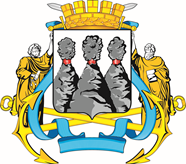 ГОРОДСКАЯ ДУМАПЕТРОПАВЛОВСК-КАМЧАТСКОГО ГОРОДСКОГО ОКРУГАот 20.04.2016 № 936-р44-я сессияг.Петропавловск-КамчатскийО принятии решения о внесении изменений в Решение Городской Думы Петропавловск-Камчатского городского округа от 28.04.2014       № 217-нд «О порядке принятия решений
о создании, реорганизации и ликвидации муниципальных предприятий в Петропавловск-Камчатском городском округе» Глава Петропавловск-Камчатского городского округа, исполняющий полномочия председателя Городской Думы   К.Г. СлыщенкоГОРОДСКАЯ ДУМАПЕТРОПАВЛОВСК-КАМЧАТСКОГО ГОРОДСКОГО ОКРУГАГлаваПетропавловск-Камчатскогогородского округаК.Г. Слыщенко